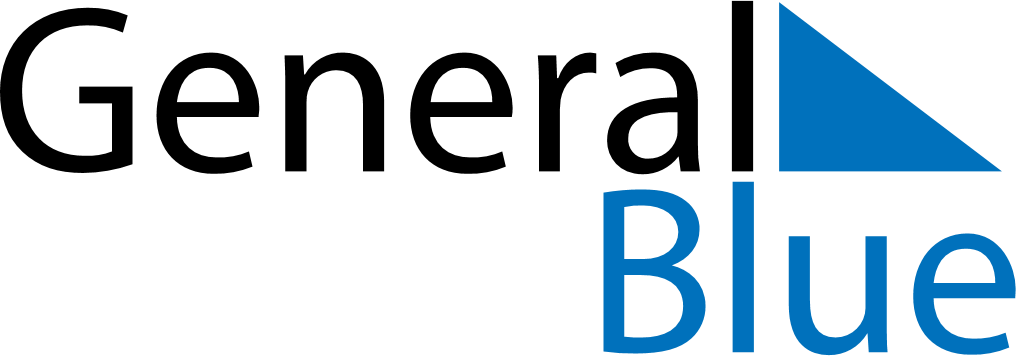 December 2018December 2018December 2018December 2018AnguillaAnguillaAnguillaSundayMondayTuesdayWednesdayThursdayFridayFridaySaturday1234567789101112131414151617181920212122National Heroes and Heroines Day2324252627282829Christmas DayBoxing Day3031